酒店式消防喷淋系统参考蓝图2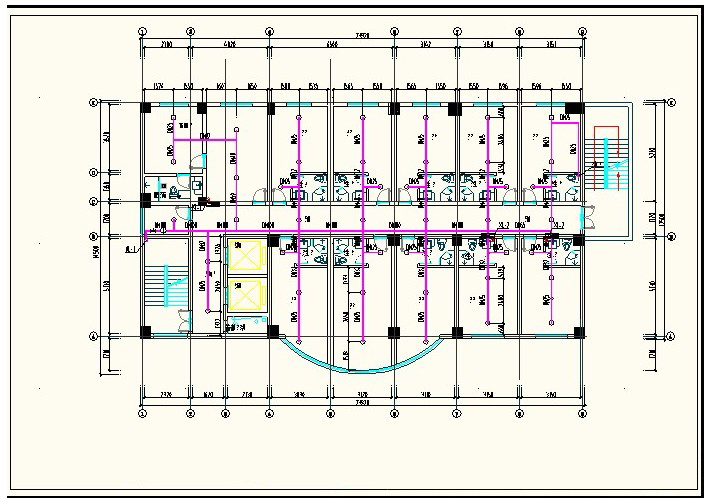 